ترم بندی رشته کاردانی پیوسته معماری بعد از 98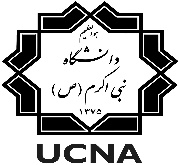 ادامه ترم بندی رشته رشته کاردانی پیوسته معماری بعد از 98        *  دروس تخصصی اختیاری طبق نظر مدیر گروه از بین دروس جدول زیر قابل تغییر خواهد بود:لیست دروس عمومیاندیشه اسلامی1-آئین زندگی-دانش خانواده و جمعیت- زبان عمومی- فارسی عمومی- تربیت بدنیتعداد کل واحد جهت فارغ التحصیلی: 72 واحد دروس عمومی : 13 واحد      پایه: 8 واحد       مهارت عمومی: 2 واحد      تخصصی الزامی: 43 واحد      تخصصی اختیاری: 6 واحد     ترم اولترم اولترم اولترم اولترم اولترم اولترم اولترم اولترم اولردیفکد درسنام درسواحدواحدتعداد ساعت در ترمتعداد ساعت در ترمپیش نیازنوع درسردیفکد درسنام درسنعنعپیش نیازنوع درس12310003ترسیم فنی02-96-پایه22310004کاربرد نرم افزارهای ترسیمی در معماری1111648-پایه32310002فیزیک مکانیک2032--پایه42330014پرسپکتیو111648-تخصصی الزامی52330001درک و بیان معماری1111648-تخصصی الزامی62330012آشنایی با معماری جهان20320-تخصصی الزامی7-دروس عمومی تا سقف 6 واحد-0-عمومیجمعجمعجمع181818181818ترم دومترم دومترم دومترم دومترم دومترم دومترم دومترم دومترم دومترم دومردیفکد درسنام درسنام درسواحدواحدتعداد ساعت در ترمتعداد ساعت در ترمپیش نیازنوع درسردیفکد درسنام درسنام درسنعنعپیش نیازنوع درس12330002درک و بیان معماری 2درک و بیان معماری 2111648درک وبیان معماری1تخصصی الزامی2233005مصالح شناسی ساختمانمصالح شناسی ساختمان121696عناصر و جزئیات ساختمان(همنیاز)تخصصی الزامی32330003عناصر و جزئیات ساختمانعناصر و جزئیات ساختمان111632ترسیم فنیتخصصی الزامی42330013آشنایی با معماری اسلامیآشنایی با معماری اسلامی111632آشنایی با معماری جهانتخصصی الزامی52330008تاسیسات مکانیکی ،نور و صداتاسیسات مکانیکی ،نور و صدا20320-تخصصی الزامی6-درس اختیاریدرس اختیاری20320-تخصصی اختیاری72330015نقشه بردارینقشه برداری111648-تخصصی الزامی82310001ریاضی عمومیریاضی عمومی20320-پایه7دروس عمومی تا سقف 3 واحددروس عمومی تا سقف 3 واحد-----عمومیجمعجمعجمع20202020202020ترم سومترم سومترم سومترم سومترم سومترم سومترم سومترم سومترم سومردیفکد درسنام درسواحدواحدتعداد ساعت در ترمتعداد ساعت در ترمپیش نیازنوع درسردیفکد درسنام درسنعنعپیش نیازنوع درس12330006تمرین های معماری121664ترسیم فنی و درک و بیان معماری 2تخصصی الزامی22330004تنظیم شرایط محیطی111632تاسیسات مکانیکی،نور و صداتخصصی الزامی32330007درک رفتار سازه ساختمان20320ریاضی عمومیتخصصی الزامی42330011زبان فنی20320زبان عمومیتخصصی الزامی52330009طراحی فنی ساختمان02096عناصر و جزئیات ساختماندرک رفتار سازه ساختمان(همنیاز)تخصصی الزامی62330017کاربرد نرم افزارهای ترسیمی در معماری 2111648کاربرد نرم افزارهای ترسیمی در معماری 1تخصصی الزامی7-درس اختیاری20320-تخصصی اختیاری8-دروس عمومی تا سقف 4 واحد-----عمومیجمعجمعجمع191919191919ترم چهارمترم چهارمترم چهارمترم چهارمترم چهارمترم چهارمترم چهارمترم چهارمترم چهارمردیفکد درسنام درسواحدواحدتعداد ساعت در ترمتعداد ساعت در ترمپیش نیازنوع درسردیفکد درسنام درسنعنعپیش نیازنوع درس12330010طراحی معماری121696تمرین های معماریتخصصی الزامی22330016متره برآورد111632طراحی فنی ساختمانتخصصی الزامی32330018سرپرستی و مدیریت کارگاه20320طراحی فنی ساختمانتخصصی الزامی42330019کارآفرینی111648-تخصصی الزامی52320002بهداشت و صیانت از محیط زیست20320-مهارت عمومی6-درس اختیاری20320-تخصصی اختیاری72330020کارآموزی020240-تخصصی الزامیجمعجمعجمع151515151515کد درسنام درسواحدواحدپیشنیازکد درسنام درسواحدواحدپیشنیازکد درسنام درسنعپیشنیازکد درسنام درسنعپیشنیاز2340001تزئینات وابسته معماری ایران20آشنایی با معماری اسلامی2340005روشهای معماری صنعتی ساختمان20طراحی فنی ساختمان 2340002آشنایی با معماری داخلی20تمرین های معماری2340006رولوه و برداشت از بنا11ترسیم فنی2340003تعمیر و نگهداری ساختمان20طراحی فنی ساختمان2340007شناخت و تحلیل روستا11-2340004عکاسی و ارائه11تمرین های معماری